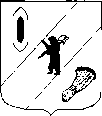 АДМИНИСТРАЦИЯ ГАВРИЛОВ-ЯМСКОГОМУНИЦИПАЛЬНОГО РАЙОНАПОСТАНОВЛЕНИЕ25.01.2022   № 50О проведении районного Смотра-конкурса на лучшую организацию по военно-патриотическому воспитанию среди военно-патриотических клубов и объединений военно-патриотической направленности Гаврилов – Ямского муниципального района за 2021 годС целью поддержки творчества различных категорий молодёжи Гаврилов-Ямского муниципального района, руководствуясь статьей 26 Устава Гаврилов-Ямского муниципального района Ярославской области АДМИНИСТРАЦИЯ МУНИЦИПАЛЬНОГО РАЙОНА ПОСТАНОВЛЯЕТ:Провести с 01.02.2022 по 19.02.2022 районный Смотр-конкурс на лучшую организацию по военно-патриотическому воспитанию среди военно-патриотических клубов и объединений военно-патриотической направленности Гаврилов – Ямского муниципального района за 2021 годУтвердить Положение о проведении районного Смотра-конкурса на лучшую организацию по военно-патриотическому воспитанию среди военно-патриотических клубов и объединений военно-патриотической направленности Гаврилов – Ямского муниципального района за 2021 год (Приложение).Финансовое обеспечение мероприятия осуществляется за счет средств из муниципальной программы ««Развитие молодежной политики и патриотическое воспитание в Гаврилов – Ямском муниципальном районе» на 2022-2025 годы.Контроль за исполнением постановления возложить на первого заместителя Главы Администрации муниципального района Забаева А.А.Постановление опубликовать в районной массовой газете «Гаврилов-Ямский вестник» и разместить на официальном сайте Администрации Гаврилов-Ямского муниципального района.Постановление вступает в силу с момента подписания.И.о. Главы Администрации муниципального района                                                                        А.А. ЗабаевПриложениек постановлению Администрациимуниципального района от 25.01.2022  № 50ПОЛОЖЕНИЕО проведении Смотра-конкурса на лучшую организацию по военно-патриотическому воспитанию среди военно-патриотических клубов и объединений военно-патриотической направленности Гаврилов – Ямского муниципального района за 2021 годОбщие положенияСмотр-конкурс на лучшую организацию работы по военно-патриотическому воспитанию среди военно-патриотических клубов и объединений патриотической направленности Гаврилов – Ямского муниципального района за 2021 год (Далее смотр-конкурс) проводится в соответствии с постановлением Администрации Гаврилов-Ямского муниципального района  от 11.01.2022 № 17  «Об утверждении муниципальной программы «Развитие молодежной политики и патриотическое воспитание в Гаврилов – Ямском муниципальном районе» на 2022-2025 гг.Цели Смотра-конкурсаПоднятие престижа военно-патриотических клубов и объединений военно-патриотической направленности Гаврилов – Ямского муниципального района;Совершенствование системы патриотического воспитания молодежи муниципального района для формирования социально активной личности гражданина и патриота, обладающей чувством Национальной гордости, гражданского достоинства, любви к Отечеству.Задачи Смотра-конкурсаАктивизация работы по военно-патриотическому воспитанию молодежи муниципального района;Обобщение и распространение эффективных форм и методов военно-патриотического воспитания;Выявление лучшего военно-патриотического клуба и объединения военно-патриотической направленности в муниципальном районе в сфере патриотического воспитания.Организаторы Смотра-конкурсаОрганизатором Смотра-конкурса являются Управление культуры, туризма, спорта и молодежной политики Администрации Гаврилов – Ямского района. 4.1. Участники Смотра-конкурсаУчастниками Смотра-конкурса являются военно-патриотические клубы и объединения военно-патриотической направленности учреждений среднего общего образования, дополнительного образования, среднего профессионального образования, ведущих работу в области военно-патриотического воспитания молодежи и осуществляющие свою деятельность на территории муниципального образования. Сроки проведения Смотра-конкурсаСмотр конкурс проводится с 19.01.2022 по 19.02.2022.Порядок проведения Смотра-конкурсаВ ходе первого этапа участники Смотра-конкурса направляют заявку на участие с приложением материалов, согласно пункту 8 настоящего положения, до 17:00 часов 7 февраля 2022 года;В ходе второго этапа Смотра-конкурса конкурсная комиссия проверяет заявку, поданные материалы и документы на конкурс;  Прием заявок в электронной форме (в формате документа Microsoft Word) на адрес электронной почты molodezg@inbox.ru;  Контактные номера телефонов: 8(48534) 2-36-51 – Рубцова Наталья Евгеньевна, ведущий специалист УКТС и МП. Направляемые материалы и документыУчастники Смотра-конкурса направляют следующие материалы и документы:- Заявка на участие в Смотре-конкурсе (Приложение № 1);- Информационная карта участника Смотра-конкурса (Приложение № 2);- Презентация военно-патриотического клуба и объединения военно-патриотической направленности  не более 15 слайдов (Приложение № 3).Конкурсная комиссияДля принятия решения по определению победителей Смотра-конкурса формируется конкурсная комиссия (Приложение № 4);Конкурсная комиссия выполняет следующие функции:- Проводит экспертизу материалов и документов, предоставленных участниками Смотра-конкурса;- Определяет победителей Смотра-конкурса;- Участвует в подведении итогов и награждении победителей Смотра-конкурса;Заседание конкурсной комиссии считается правомочным, если на нем присутствует не менее половины списочного состава;Решения конкурсной комиссии оформляются протоколами. В случае равенства баллов при подведении итогов Смотра-конкурса решение о победителе Смотра-конкурса принимает председатель конкурсной комиссии;Протокол с результатами Смотра-конкурса подписывается председателем конкурсной комиссии и секретарем комиссии. Критерии оценивания Смотра-конкурсаСмотр-конкурс оценивается по основным категориям:- Презентация военно-патриотического клуба, кружка и объединения военно-патриотической направленности (требования и критерии оценки презентации приведены в приложении №3); Подведение итогов и награждение участников Смотра-конкурсаПобедителю Смотра-конкурса вручается ценный приз.Приложение № 1ЗАЯВКА на участие в Смотре-конкурсе на лучшую организацию работы по военно-патриотическому воспитанию среди военно-патриотических клубов и объединений военно-патриотической направленности Гаврилов – Ямского муниципального района за 2021 годНаименование организации: ___________________________________________________________________________________________________Адрес, телефон/факс, e-mail:___________________________________________________________________________________________________________________________________________________________________________________________________________________________________Руководитель ВПК, объединения патриотической направленности (ФИО)_______________________________________________________________________________________________________________№ тел. _____________________________________________________Руководитель учреждения _____________/_______________________                                                 (Подпись)                                 (Ф.И.О.)«____» ______________ 2022 годПриложение № 2Информационная картаРуководитель учреждения             __________/____________________                                                        (Подпись)                     (Ф.И.О.)Приложение № 3Требования к оформлению презентацииСканы грамот, дипломов, сертификатов подтверждающих участие патриотического объединения в межмуниципальных, областных и общероссийских мероприятиях  за 2021 год; Статистические данные занимающихся в патриотическом объединении;Положение или устав патриотического объединения;Критерии оценки презентацииПриложение № 4Состав конкурсной Комиссии Смотра-конкурса на лучшую организацию по военно-патриотическому воспитанию среди военно-патриотических клубов и объединений военно-патриотической направленности в Гаврилов – Ямском муниципальном районе за 2021 год.Руководитель (Ф.И.О. полностью, должность)Название документа на основании которого действует организация, учреждениеНаправления деятельности, организации, учрежденияКраткое описание уставных целейЮридический адресАдрес электронной почтыКоличество занимающихсяАдрес сайта, группы в социальной сети «Интернет»№КатегорияПодкатегорияКоличество баллов1Нормативно-правовая база регулирующая деятельность объединенияПоложение1Нормативно-правовая база регулирующая деятельность объединенияУстав1Нормативно-правовая база регулирующая деятельность объединенияПрограмма2Квалификация руководителя объединенияВысшее образование2Квалификация руководителя объединенияСреднее специальное образование2Квалификация руководителя объединенияПедагогическое2Квалификация руководителя объединенияВысшая классификационная категория2Квалификация руководителя объединенияПервая классификационная категория3Количественный показатель(посещаемость)100% посещаемость от списочного состава объединения4Рейтинг достиженийМуниципальные соревнования по военно-прикладным видам спортаМуниципальные соревнования по военно-прикладным видам спорта4Рейтинг достиженийПобедители4Рейтинг достиженийПризеры 4Рейтинг достиженийУчастники4Рейтинг достиженийМежмуниципальные соревнования по военно-прикладным видам спортаМежмуниципальные соревнования по военно-прикладным видам спорта4Рейтинг достиженийПобедители4Рейтинг достиженийПризеры 4Рейтинг достиженийУчастники4Рейтинг достиженийОбластные соревнования по военно-прикладным видам спортаОбластные соревнования по военно-прикладным видам спорта4Рейтинг достиженийПобедители4Рейтинг достиженийПризеры 4Рейтинг достиженийУчастники4Рейтинг достиженийОбщероссийские соревнования по военно-прикладным видам спортаОбщероссийские соревнования по военно-прикладным видам спорта4Рейтинг достиженийПобедители4Рейтинг достиженийПризеры4Рейтинг достиженийУчастники4Рейтинг достиженийОрганизация мероприятий военно-патриотической и гражданско-патриотической направленности:Организация мероприятий военно-патриотической и гражданско-патриотической направленности:4Рейтинг достиженийВнутреннее4Рейтинг достиженийГородское4Рейтинг достиженийРеспубликанское4Рейтинг достиженийВсероссийскоеФИОДолжностьБондарева Наталия Сергеевна Начальник Управления культуры, туризма, спорта и молодежной политикиЧекменев Дмитрий АнатольевичСпециалист Управления культуры, туризма, спорта и молодежной политикиХлесткова Елена ВладимировнаКонсультант Управления образования